EL84   6BQ5	Paar  6              	#1050 + #1051Messdaten können auf      http://dbl.musicweb.ch/tubedata	heruntergeladen  werden.Paarmessdaten beide Röhren übereinander gelegt: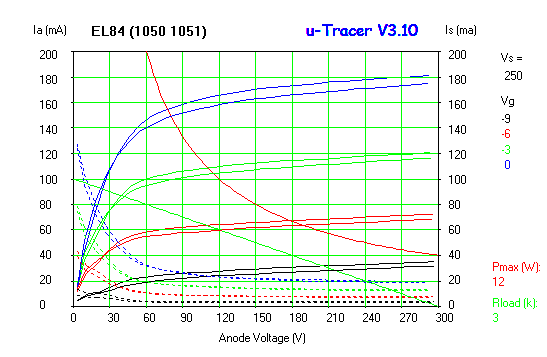 
#1050#1051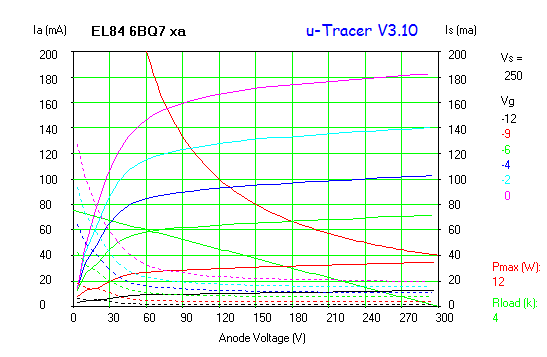 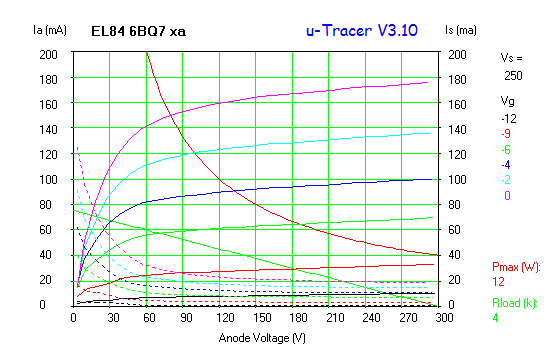 